Деловая игра «Учебная дисциплина» (для родителей учащихся шестых  классов)Лучшая школа дисциплины есть семья. 
Смайлс С. 
Детям больше нужен пример для подражания, чем критика. (Ж. Жубер)Цель: познакомить родителей   с методами воспитания у детей сознательной дисциплины,  дать практические рекомендации.Задачи:- Создать доброжелательную атмосферу в коллективе родителей.- Расширить объем знаний родителей о методах воспитания у детей сознательной дисциплины.- Обсудить причины возникновения нарушений дисциплины у школьников и наметить пути их решения. Категория участников: педагог, педагог-психолог, родители.Этапы:Организационный. На данном этапе педагог организует среду, соответствующую целям собрания, организует взаимодействие с родителями для эффективной совместной работы  Основной. На данном этапе педагог проводит основную работу по теме в виде упражнений, игр, дискуссии. Заключительный. На данном этапе подводятся итоги проделанной работы, оценивается её эффективность, участники высказывают свои пожелания на будущее. Материалы и оборудование:Три стола, стулья (расставленные вокруг них)Листы формата А4, ручкиХод собрания:Родители занимают рабочие места в классной аудитории за тремя столами, в результате образуются три рабочие микрогруппы участников собрания.Упражнение «Подарки». Все участники родительского собрания по кругу высказываются: «Что бы я хотел подарить сидящему рядом?» Называется то, что, по мнению говорящего, могло бы по-настоящему порадовать человека, которому сделали такой подарок. Хорошее настроение, удачу, радость, хорошее известие и другое. Затем тот, кому «подарили», благодарит и объясняет, действительно ли он был бы рад этому подарку и почему.2.Выступление классного руководителя. Проблема школьной дисциплины в течение долгих столетий являлась предметом особой заботы отечественных педагогов. В современный период данная проблема не потеряла свою актуальность, а лишь обострилась. Демократизация школьной среды существенно повлияла на поведение обучающихся. Школьники стали более активны, самостоятельны и инициативны, свободны в выражении своего мнения, в поступках и отнюдь не склонны к безусловному следованию дисциплинарным правилам. Данные обстоятельства вызвали серьезную озабоченность учителей, которые понимают, что данные позитивные изменения, тем не менее, могут вызвать существенные трудности в учебном процессе, снизить его результативность и негативно повлиять на уровень образованности школьников. Сообщает тему родительского собрания.3.Игра «Вызов ассоциаций». Работа в микрогруппах. Родительским группам предлагается продолжить следующую фразу: «Дисциплинированный ребенок – это…».   По окончании обсуждения поставленной проблемы представитель каждой группы читает вслух коллективно продолженную фразу, а учитель записывает их в столбик на доске. Классный руководитель обобщает мнения участников собрания.4.   Выступление  педагога-психолога.В «Словаре русского языка» С.И. Ожегова записано: «Дисциплина - …обязательное для всех членов какого-нибудь коллектива подчинение установленному порядку, правилам». Соответственно дисциплинированный – это человек, подчиняющийся дисциплине, соблюдающий порядок, воспитанный.Если обратиться за разъяснением смысла данного понятия к мнению авторов «Энциклопедического словаря», то можно прочитать, что дисциплина – это «определённый порядок поведения людей, отвечающий сложившимся в обществе нормам права и морали, а также требованиям той или иной организации».На наш взгляд, интересна и точка зрения американского психиатра Росса Кэмпбелла, который считает, что «в области воспитания детей дисциплина – это тренировка ума и характера ребёнка, чтобы он стал самостоятельным, умеющим владеть собой, достойным конструктивным членом общества». Дисциплина требует от учащихся аккуратного посещения учебных занятий, добросовестного выполнения домашних заданий, соблюдения порядка на уроках и во время перемен, четкого выполнения всех учебных поручений. Школьная дисциплина предусматривает также добросовестное выполнение учеником требований и поручений педагогов, администрации школы и ученических организаций. Она обязывает каждого строго соблюдать правила, касающиеся отношения его к другим людям, а также выражающие требования к самому себе.Многие дети в подростковом возрасте сильно меняются. Ласковые, спокойные, послушные вдруг превращаются в неуправляемых и грубых. Грубость, непослушание сильнее всего ранят и обижают родителей. Враждебность, замкнутость подростков пугают и настораживают. Но прежде чем бороться с этим злом, давайте разберемся в причинах его возникновения. Проблем у переходного возраста много: постепенно нарастает неуверенность в себе, проявляются тревожность, сомнения в собственной значимости для родителей, друзей. Подростки готовы «застревать» в положении «обиженного, непонятого», искать выход из трудных ситуаций неверными путями, порой опасными для здоровья. Порой у них возникают агрессивные спонтанные реакции защиты для себя даже в ситуации, когда угрозы-то никакой нет. За любым проблемным поведением школьника стоят определенные мотивы. Причем, одно и то же поведение может быть вызвано разными мотивами. Например, агрессивное поведение может быть вызвано и стремлением к лидерству, и компенсацией повышенной тревожности. Следовательно, воспитательные методы в каждом случае будут индивидуальны. Поэтому в первую очередь необходимо выяснить мотивы поведения, проблемы ребенка. Мы сможем помочь ребенку, если он чувствует и понимает, что педагоги и родители понимают его проблемы и принимают его таким, какой он есть. Только тогда ребенок будет открыт для общения и пожелает изменить свое негативное поведение.4. Упражнение «Составление кластера». Каковы же причины вызывающего поведения подростков?  Что  формирует дисциплину? На эти вопросы мы будем вместе искать, и находить ответы (работа в микрогруппах).Учитель предлагает родителям поразмышлять над тем, что, по их мнению, формирует дисциплину, что она в себя включает, от чего зависит  и высказать своё мнение в группах.Ответы записываются   и оформляются в виде кластера. По завершению работы, представители групп озвучивают  мнения своей группы.В центре доски или большого ватмана появляется слово «дисциплина». Начинается коллективное составление итогового кластера, в процессе которого  на доске вокруг понятия «дисциплина» появляются ключевые слова.В результате получается обобщенный кластер. Кластер (графическая организация понятий и умозаключений вокруг ключевого слова).  Любовь, внимание близких и родных.Выделение этого понятия связано с тем, что:Родители обеспечивают ребёнку возможность учиться.Обладая умением слушать, слышать и понимать ребёнка, любящие и эмоционально уравновешенные родители создают благоприятную среду для нравственного развития сына и дочери, для формирования у ребёнка доброго и заботливого отношения к людям.Родительский пример (положительный или отрицательный) влияет на формирование жизненного опыта детей.Родители первыми знакомят своих детей с нормами и правилами поведения на улице, дома, в общественных местах и т.д.Имея свой жизненный опыт, отец и мать организуют просветительную работу с детьми для того,  чтобы их сын или дочь имели отчётливые представления, что такое хорошо и что такое плохо.При помощи родителей моделируются  ситуации поведения детей в различных местах.Отсюда следует вывод: если у вас полная семья, хорошие супружеские отношения, и ребёнок чувствует любовь близких, то можно предположить, что он будет добрым, отзывчивым, дисциплинированным, умеющим и желающим совершать высоконравственные поступки. Поощрения.Поощрение – это проявление положительной оценки поведения ребёнка. «Я очень довольна твоими успехами», - говорит мама дочке. «Мне нравится твоя сила воли», - замечает отец в беседе с сыном. Все эти оценочные суждения направлены на то, чтобы поддержать позитивное поведение ребёнка. Такие оценки вызывают у детей чувство удовлетворения, а у тех, кто не заслужил поощрения, возникает желание пережить в следующий раз подобное чувство. В этом и заключается основной психолого-педагогический смысл влияния поощрения на личность ребёнка, на формирование его характера. Важно «вызывать» чувство удовлетворения, чтобы всё, что  связано с исполнением норм и правил высокон6равственного поведения, сопровождалось положительными переживаниями. Существует много способов выразить ребёнку свою положительную оценку. Это и ласковый взгляд, и поощрительный кивок головы, и одобряющий жест, и доброе слово, и похвала, и подарок….Многообразие форм и методов поощрения позволяет родителям не повторяться при их выборе. Это очень важно, так как адаптационные механизмы привыкания к часто повторяющимся воспитательным приёмам и методам снижают эффективность их влияния на процесс развития личности ребёнка.Наказания.Наказание – это отрицательная оценка поведения ребёнка в случае нарушения норм нравственности. Педагогический смысл наказания заключается в пробуждении угрызений совести, чувства неудовлетворённости своим поведением, что должно сопровождать всякое нарушение этических норм и правил. Аналогично поощрению существует немало способов демонстрации взрослыми своего отрицательного отношения к проступкам сына или дочери: холодный взгляд, нахмуренные брови, предостерегающий жест, гневное слово и т.д. «Не ожидала от тебя», - говорит грустно мама, и для ребёнка это уже является наказанием, ибо из уст самого родного человека прозвучала отрицательная оценка его поведения.Но надо помнить, чем больше родители используют авторитарные методы воздействия, как приказы, нагоняи, придирки, ворчание, крики, брань, тем меньше это всё оказывает влияние на поведение их детей. Если же вдобавок взрослые разгневаны, раздражены, настроены враждебно или вовсе впадают в истерику, то не следует ожидать положительного результата.Определить необходимое наказание и его меру очень трудно. Оно должно соответствовать проступку. Ребёнок очень чувствителен к справедливости наказания. Если родители уверены в целесообразности наказания, то всё равно нужно проявлять гибкость и дипломатичность. Пожалуйста, помните следующее:1. Вы можете ошибаться.2. Имейте мужество извиниться перед ребёнком, если наказали его незаслуженно.3. Контролируйте поведение ребёнка, старайтесь предупредить возможные отрицательные поступки.Высокий уровень тревожности. В семье неправильно оценивают возможности ребенка: либо занижают возможности и способности («Ничего хорошего из тебя не получится! Все равно не сможешь справиться с этим заданием»), либо завышают, когда родители ожидают очень высоких результатов, показывают повышенную обеспокоенность проблемами успеваемости, а ребенок не может соответствовать родительским ожиданиям.Индивидуальные особенности.Многим подросткам трудно совладать со своим холерическим темпераментом. Такие дети нарушают дисциплину несознательно.Просьбы. Учитель спрашивает у родителей о том, как взрослый должен правильно попросить сына или    дочь, чтобы ребёнок выполнил эту просьбу. Совместно составляются следующие правила:1. Обращайтесь к ребёнку с просьбой вежливо, исключайте командный тон.2. Старайтесь вызвать у ребёнка ответственное отношение к выполнению вашей просьбы.3. Обращаясь с просьбой, давайте  ребёнку инструкции её выполнения.4. Не просите ребёнка выполнить то, что ему сделать не по силам. Сначала научите.5. Не забывайте, пожалуйста, выразить родительскую признательность за выполненную просьбу.5. Педагог. Задание «Синквэйн». Объяснить родителям, как правильно составить синквэйн по теме «Дисциплина».  Родители выполняют задание в микрогруппах задание. По желанию несколько родителей зачитывают составленные синквэйны. Педагог обобщает результаты работы.1 строка – тема (кто? что?)2 строка – описание темы (два прилагательных)3 строка – действие темы (три глагола)4 строка – отношение к теме (чувство, выражение фразой из четырёх слов)5 строка – синоним темы (одно слово)Пример синквейна.Дисциплина.Обязательная, общественная.Учит, воспитывает, характеризует.Соблюдать ее умеют не все.Порядок.Педагог благодарит всех родителей за активное участие и завершает собрание словами А. С. Макаренко «только не надо думать, что правильное воспитание столь трудно, что большинству людей совершенно недоступно. По своей трудности это дело доступно каждому человеку. Хорошо воспитать ребёнка может каждый, если он этого действительно хочет, кроме того, это дело приятное, радостное счастливое».Подведение итогов родительского собрания.В конце собрания родители делятся своими впечатлениями и мыслями.Предлагаемые вопросы:- что было для вас новым и интересным, а что уже знакомым?- какая информация заставила задуматься и пересмотреть свои взгляды?- какие практические рекомендации будете применять?- о чем еще вы бы  хотели узнать  в следующий раз?Источники:URL: http://festival.1september.ru/  URL: http://festival.1september.ru/  URL:  http://moluch.ru/ 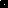 